OKUL /KURUM MÜDÜRLERİNİN DİKKATİNETKYS YILSONU İŞLEMLERİ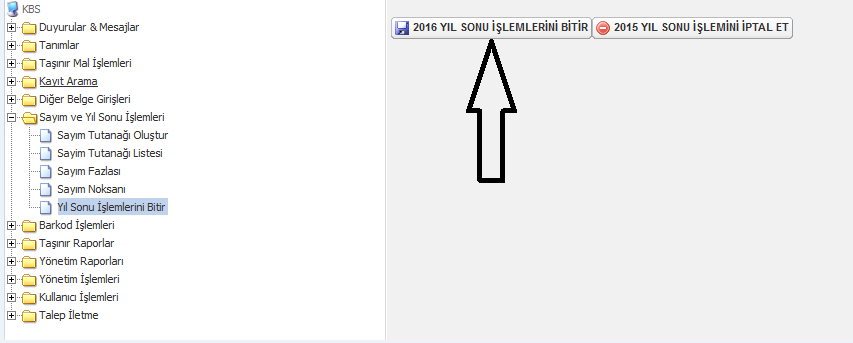             Yıl sonu işlemlerini kuruş farkı olmaksızın  tamamlayarak dosya halinde İl/İlçe Konsolide görevlilerine teslim eden okul ve kurumlarımız;  yukarıdaki işlem basamaklarını takip ederek  30/12/2016 mesai bitimine kadar 2016 Yıl Sonu İşlemlerini Bitir yapmaları gerekmektedir.										Mehmet KUTLUCA                                                                                                                                     İl Milli Eğitim Şube MüdürüNot: Rapor 09:30 ta alınmıştır.Bilgi için: Halil KANBER-Şef / İl MEM Konsolide YetkilisiGsm      :  545 978 5701                  2137604-143-137